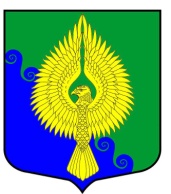 Внутригородское муниципальное образованиеСанкт-Петербургамуниципальный округ  ЮНТОЛОВОМуниципальный Совет(МС МО МО Юнтолово)6-го созываРЕШЕНИЕ« 12 » августа 2021 года	 					             			№ 20О внесении изменений в Положение о приватизации муниципального имущества внутригородского муниципального образования Санкт-Петербурга муниципальный округ ЮнтоловоВ соответствии с Гражданским кодексом Российской Федерации, Федеральным законом от 29.07.1998 № 135-ФЗ «Об оценочной деятельности в Российской Федерации», Федеральным законом от 21.12.2001 № 178-ФЗ «О приватизации государственного и муниципального имущества», Федеральным законом от 06.10.2003 № 131-ФЗ «Об общих принципах организации местного самоуправления в Российской Федерации», постановлением Правительства Российской Федерации от 10.09.2012 г. № 909 «Об определении официального сайта Российской Федерации в информационно-телекоммуникационной сети «Интернет» для размещения информации о проведении торгов и внесении изменений в некоторые акты Правительства Российской Федерации», руководствуясь ст. 49 Устава внутригородского муниципального образования 
Санкт-Петербурга муниципальный округ Юнтолово, учитывая заключение  СПб ГКУ 
«Санкт-Петербургский центр правового обеспечения» от 01.02.2021 года № 15-21-141/21-0-0 и письмо заместителя прокурора Приморского района от 04.07.2021 года № 04-17-204/07,Муниципальный Совет решил:1. Внести следующие  изменения и дополнения в Положение о приватизации муниципального имущества внутригородского муниципального образования Санкт-Петербурга муниципальный округ Юнтолово, принятое решением Муниципального Совета внутригородского муниципального образования Санкт-Петербурга муниципальный округ Юнтолово 26 ноября 2020 года № 02-03/25:1.1. Исключить абзацы седьмой – десятый пункта 1.1. Положения о приватизации муниципального имущества внутригородского муниципального образования Санкт-Петербурга муниципальный округ Юнтолово (далее Положение).1.2. Пункт 1.2. Положения изложить в следующей редакции:	«1.2. Положение регулирует отношения, возникающие при приватизации муниципального имущества внутригородского муниципального образования Санкт-Петербурга муниципальный округ Юнтолово (далее - муниципальное имущество), и связанные с ними отношения по управлению муниципальным имуществом, а также устанавливает  цели, ограничения и порядок приватизации муниципального имущества муниципального образования муниципальный округ Юнтолово (далее МО МО Юнтолово)».1.3. Исключить  пункт 1.4.1.4. Исключить  пункты 4.5 - 4.7. Положения.1.5. Исключить  пункты 5.2 – 5.4. Положения.1.6. Исключить  пункты 6.3, 6.5 – 6.8. Положения. 1.7. Исключить  пункты 7.2, 7.3.1, 7.3.2, 7.3.4, 7.5. – 7.5.13, 7.6.1, 7.7  Положения.1.8. Исключить  пункты 9.1, 10.3, 10.4. Положения.1.9. Исключить раздел 8 Положения. 1.10. Пункт  4.9. Положения изложить в следующей редакции:«4.9. Прогнозный план утверждается постановлением МА МО МО Юнтолово».2. Опубликовать настоящее решение в газете Муниципального Совета МО МО Юнтолово и разместить на сайте МО МО Юнтолово.3. Настоящее решение вступает в силу со дня его официального опубликования.Глава муниципального образования,исполняющий полномочияпредседателя Муниципального Совета							С.К.Гревцева
